ИНФОРМАЦИЯ ДЛЯ ГРАЖДАН, ПОСТРАДАВШИХ ОТ ДОМАШНЕГО НАСИЛИЯ
КОМИТЕТ ПО ТРУДУ, ЗАНЯТОСТИ И СОЦИАЛЬНОЙ ЗАЩИТЕ МИНГОРИСПОЛКОМАГосударственное Учреждение«МИНСКИЙ ГОРОДСКОЙ ЦЕНТР СОЦИАЛЬНОГО ОБСЛУЖИВАНИЯ СЕМЬИ И ДЕТЕЙ»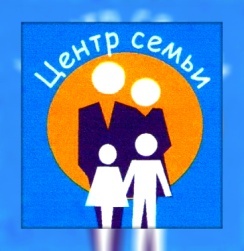 МИНСКЧто такое домашнее насилие?Семья – это объединение лиц, связанных между собой моральной и материальной общностью и поддержкой, ведением общего хозяйства, правами и обязанностями, вытекающими из брака, близкого родства, усыновления.Другие родственники супругов, нетрудоспособные иждивенцы, а в исключительных случаях и иные лица могут быть признаны в судебном порядке членами семьи, если они проживают совместно и ведут общее хозяйство.Насилие в семье – умышленные действия физического, психологического, сексуального характера члена семьи по отношению к другому члену семьи, нарушающие его права, свободы, законные интересы и причиняющие ему физические и (или) психические страдания Насилие в отношении женщин, как подразумевается, охватывает следующие случаи, но не ограничивается ими:«физическое, половое и психологическое насилие, которое имеет место в семье, включая нанесение побоев, половое принуждение в отношении девочек в семье, насилие, связанное с приданым, изнасилование жены мужем, повреждение женских половых органов и другие традиционные виды практики, наносящие ущерб женщинам, внебрачное насилие и насилие, связанное с эксплуатацией».Домашнее насилие это не то, что нужно скрывать, замалчивать, терпеть либо страдать от него. Случай семейного насилия, если он произошёл, необходимо остановить, чтобы предотвратить его повторение в будущем. Существует ряд простых действий, которые помогут разобраться, что делать в ситуации, когда насилие происходит в семье.ДОМАШНЕЕ НАСИЛИЕ ИЛИ БЫТОВОЙ КОНФЛИКТ?Домашнему насилию может подвергнуться любой из нас, как ребенок, так и взрослый, пожилой человек, женщина или мужчина. Супруг может проявить агрессию в отношении супруги, и наоборот, родители в отношении детей, а дети в отношении родителей, братья и сестры – по отношению друг к другу. Дети могут проявить агрессию в виде насилия по отношению к своим братьям либо сёстрам.При общении в семье могут совершенно естественно возникать конфликты и ссоры, но не все они являются насилием.                                                           – прямое или косвенное воздействие на жертву с целью причинения физического вреда, выражающееся в нанесении увечий, тяжелых телесных повреждений, побоях, пинках, шлепках, толчках, пощечинах, бросании объектов и т.п.                                                           – насильственные действия, при которых человека силой, угрозой или обманом принуждают вопреки его желанию к какой-либо форме сексуальных отношений.                                                           –  нанесение вреда психологическому здоровью человека, проявляющееся в оскорблениях, запугивании, угрозах, шантаже,  контроле и т.п.                                                                    – материальное давление, которое может проявляться в запрете работать или обучаться, лишении финансовой поддержки, полном контроле над расходами.Очень часто данные виды насилия могут носить комплексный характер!НЕ СТЕСНЯЙТЕСЬ ОБРАЩАТЬСЯ ЗА ПОМОЩЬЮАдрес - г. Минск, ул. Чеботарева, 6А, 220070Контакты - Круглосуточная телефонная кризисная информационная линия (017) 317 32 32Контакты – Экстренная психологическая помощь и онлайн консультирование -  (017) 318 32 32, (029) 367 32 32, (033) 603 32 32, Skype: socialfamilyhelpЭлектронная почта - 7ja-by@tut.byМы в социальных сетях:
https://vk.com/familysocialhelp
https://www.facebook.com/socialfamilyhelpПЛАН ОБЕСПЕЧЕНИЯ БЕЗОПАСНОСТИ 1Если вы живете вместе с человеком, который применяет насилие по отношению к вам:Постарайтесь не изолировать себя от своего социального окружения, поддерживайте тесные отношения со своими друзьями (подругами), родственниками, соседями и т.п;Обратите внимание на то, в каких случаях ваш супруг проявляет насилие с тем, чтобы предупредить такие ситуации заранее и обезопасить себя и детей;Определите для себя такое место в доме, которое будет далеко от мест, где есть предметы, которые можно использовать в качестве оружия (например, кухня), и одновременно будет близким к выходу из квартиры (дома); в ситуации, если к вам применят насили, либо прячьтесь в таком месте, либо покиньте квартиру;Выучите наизусть телефоны милиции, шелтеров, кризисных комнат для женщин, соседей, друзей, к которым  можете обратиться, находясь в опасности;Подумайте, каким образом вы можете связаться с милицией; не забывайте, что в милицию вы сможете позвонить в любое время бесплатно;Расскажите друзьям и соседям, которым вы доверяете, о вашей ситуации;  договоритесь о знаках, по которым они смогут понять, что вы в опасности; договоритесь с ними, что надо будет сделать, если вы подадите такой знак;Отрепетируйте поведение в момент опасности со своими детьми; уговорите их, что в ситуациях применения насилия они не должны вмешиваться; отработайте специальные слова, которые в момент опасности будут означать, что дети должны позвать кого-то на помощь либо покинуть квартиру (дом);Убедите своих детей, что насилие ни в каком случае не может быть оправданным, никогда не думайте, что вы либо ваши дети являются причиной насилия;Потренируйтесь с детьми, как быстро покинуть квартиру (дом);Старайтесь хранить предметы, которые могут быть использованы в качестве оружия (нож и т.п.) в закрытых либо трудно доступных местах;Старайтесь не пользоваться вещами, которые можно использовать для удушения, т.е. шаль, шарф, толстые цепочки;Под любым предлогом, который не вызовет подозрение, выходите из квартиры (дома); таким образом вы приучите супруга к тому, что вы не постонянно находитесь в квартире (доме);Регулярно общайтесь по телефону со своим консультантом или сотрудниками шелтера, кризисной комнаты чтобы обмениваться мнениями по своей ситуации;Всегда носите с собой мобильный телефон либо телефонную карту при его отсутствии.ПЛАН ОБЕСПЕЧЕНИЯ БЕЗОПАСНОСТИ 2Если вы готовитесь оставить человека, который применяет к вам насилие:Отдайте на хранение все документы, которые доказывают, что к вам применялось  физическое насилие (фотографии, справки и т.д.), человеку, которому доверяете (друзья, соседи, адвокат и т.п.);Определитесь, где вы можете получить помощь, расскажите там о том, что делает ваш супруг и не забывайте, что вы не должны стыдиться ситуации, в которую вы попали;Если вы ранены, немедленно обратитесь к врачу, попросите врача оформить соответсвующую справку;Определитесь с местом, где может быть оказана помощь вашим детям. Это может быть кризисная комната, шелтер, ваши друзья либо соседи; научите детей тому, что в первую очередь они должны думать о своей безопасности;Записывайте все случаи насилия по отношению к вам в дневник, который будет находиться в надежном месте, недоступном вашему супругу;Не ждите кризисной ситуации, заблаговременно  проконсультируйтесь со специалистом из консультационного центра, шелтера либо кризисной комнаты о своих правах;Спланируйте, как и на каком общественном транспорте вы доберетесь до места, где будете чувствовать себя в безопасности, либо всегда имейте при себе деньги на такси;Храните необходимые номера телефонов и документов в легкодоступном для вас месте на случай, если придется срочно покинуть дом;Обязательно храните в безопасном месте сумку с одеждой, лекарствами, несколькими любимыми игрушками детей и другими вещами, которые вам обязательно понадобятся в случае кризиса;Старайтесь всегда иметь при себе некую сумму денег на непредвиденный случай либо надежных людей (друзей, родственников), которые будут хранить отложенные вами деньги у себя;Спланируйте свои действия на тот случай, если дети либо кто-то другой расскажет супругу, что вы собираетесь от него уйти.ПЛАН ОБЕСПЕЧЕНИЯ БЕЗОПАСНОСТИ 3После того, как связь с человеком, применившим насилие, прервана:Ни в коем случае не оставайтесь с этим человеком наедине, например, просите водителя такси подождать до тех пор, пока вы войдете в свой дом;Если этот человек встречает вас на улице и угрожает, не стесняйтесь просить помощи у прохожих на улице. Например: “этот человек мне угрожает, позвоните, пожалуйста, в милицию” либо “этот человек пристает ко мне, у кого-нибудь из вас есть телефон?”Убедитесь, что в вашем доме надежная дверь.ПЛАН ОБЕСПЕЧЕНИЯ БЕЗОПАСНОСТИ 4Если вы находитесь под защитой закона и живете в прежнем доме (квартире):Сообщите в ближайшее отделение милиции о своей ситуации, прислушайтесь к их советам;Руководствуясь советами милиции усильте безопасность вашего дома; по этому вопросу вы можете получить консультацию в милиции;Договоритесь с другими жителями дома и поменяйте замок в доме (своей квартире);Не бойтесь сообщить о своей ситуации своим друзьям, соседям, работодателю, школе, где учатся дети (эта информация останется конфеденциальной поскольку в ситуации насилия все ведомства заинтересованы помочь вам и вашим детям);Если человек, применявший ранее насилие, не соблюдает правила, немедленно сообщайте в милицию;Попросите соседей звонить в милицию в случаях опасности;Если есть такая возможность, старайтесь ходить на работу, сопровождать детей в деский сад, в школу не в одно и тоже время. Тоже правило постарайтесь применять ко времени своего возвращения домой; лучше ходить на работу и возвращаться домой в часы “пик”.НЕ СТЕСНЯЙТЕСЬ ОБРАЩАТЬСЯ ЗА ПОМОЩЬЮНИКОГДА НЕ ПОЗДНО ПРИЗНАТЬСЯ САМОМУ СЕБЕ, ЧТО ВАМ НУЖНА ПОМОЩЬ!Помните, что это будет говорить ни в коем случае не о вашей слабости, а, наоборот, о вашей силе духа и желании изменить свою жизнь к лучшемуЧто такое агрессия – мотивированное деструктивное поведение, противоречащее нормам сосуществования людей, наносящее вред, несущее физический, моральный ущерб или вызывающее у людей психологический дискомфорт.Что грозит за насилие в семье?Какие бы оправдания вы ни находили, насилие является ПРЕСТУПЛЕНИЕМПРОТИВ ЖИЗНИ И ЗДОРОВЬЯубийство (ст. 139 УК);умышленное причинение тяжкого телесного повреждения (ст. 147 УК);умышленное причинение менее тяжкого телесного повреждения (ст. 149 УК);истязание (ст. 154 УК); умышленное причинение телесного повреждения и иные насильственные действия (ст. 9.1 КоАП);ПРОТИВ ПОЛОВОЙ НЕПРИКОСНОВЕННОСТИ ИЛИ ПОЛОВОЙ СВОБОДЫизнасилование (ст. 166 УК);насильственные действия сексуального характера (ст. 167 УК); ПРОТИВ ЛИЧНОЙ СВОБОДЫ, ЧЕСТИ И ДОСТОИНСТВАнезаконное лишение свободы (ст. 183 УК);угроза убийством, причинением тяжких телесных повреждений или уничтожением имущества (ст. 186 УК);оскорбление (ст. 9.3 КоАП);мелкое хулиганство (ст. 17.1 КоАП).за которое в каждой стране, в том числе и Республике Беларусь, предусмотрено наказание          в соответствии с законодательством.На данный момент решение проблемы домашнего насилия в Республике Беларусь регулируется следующими нормативно-правовыми документами:Конституция Республики Беларусь;Уголовный кодекс Республики Беларусь (ст.139, 147, 149, 154, 166, 167, 183, 186;)Кодекс Республики Беларусь об административных правонарушениях (ст.9.1, 9.3, 17.1;)Кодекс Республики Беларусь о браке и семье (ст.1,  59, 66-1, 67;)Гражданский кодекс Республики Беларусь;Закон Республики Беларусь «Об основах деятельности по профилактике правонарушений» (ст.1, 17;)Закон Республики Беларусь «О социальном обслуживании» (ст.1, ст.28, ст.30;)МЕРЫ ИНДИВИДУАЛЬНОЙ ПРОФИЛАКТИКИНАСИЛИЯ В СЕМЬЕПрофилактическая беседаОфициальное предупреждение Профилактический учетЗащитное предписаниеНИКОГДА НЕ ПОЗДНО ПРИЗНАТЬСЯ САМОМУ СЕБЕ, ЧТО ВАМ НУЖНА ПОМОЩЬ!Помните, что это будет говорить ни в коем случае не о вашей слабости, а, наоборот, о вашей силе духа и желании изменить свою жизнь к лучшему.ЧТО ТАКОЕ ЗАЩИТНОЕ ПРЕДПИСАНИЕ?ЗАЩИТНОЕ ПРЕДПИСАНИЕ – установление гражданину, совершившему насилие в семье, ограничений на совершение определенных действий.Защитное предписание может запретить:предпринимать попытки выяснять место пребывания жертвы насилия в семье;посещать места нахождения жертвы насилия в семье, если жертва временно находится вне совместного места жительства;общаться с жертвой насилия в семье, в том числе по телефону, с использованием глобальной компьютерной сети Интернет;распоряжаться общей с жертвой насилия в семье собственностью. Защитное предписание может предписать:временно покинуть общее с жертвой насилия в семье жилое помещение.Защитное предписание выносится гражданину в письменной форме руководителем органа внутренних дел или его заместителем в трехдневный срок с момента получения постановления о наложении административного взыскания за правонарушение, предусмотренное статьями                    9.1 (умышленное причинение телесного повреждения и иные насильственные действия),                      9.3 (оскорбление), 17.1 (мелкое хулиганство) Кодекса Республики Беларусь об административных правонарушениях, совершенное по отношению к члену семьи.Защитное предписание с письменного согласия совершеннолетнего гражданина (граждан), пострадавшего (пострадавших) от насилия в семье, обязывает гражданина, совершившего насилие в семье временно покинуть общее с гражданином (гражданами), пострадавшим (пострадавшими) от насилия в семье, жилое помещение и запрещает распоряжаться общей совместной собственностью.Защитное предписание объявляется гражданину, в отношении которого оно вынесено, должностным лицом органа внутренних дел в двухдневный срок со дня вынесения такого защитного предписания с разъяснением его прав и обязанностей, предусмотренных статьей 32 Закона Республики Беларусь от 04.01.2014 № 122-3 «Об основах деятельности по профилактике правонарушений».Защитное предписание вступает в силу с момента его объявления гражданину, в отношении которого оно вынесено.